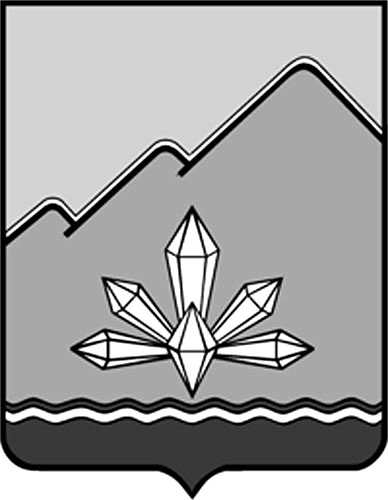 АДМИНИСТРАЦИЯДАЛЬНЕГОРСКОГО ГОРОДСКОГО ОКРУГАПРИМОРСКОГО КРАЯУПРАВЛЕНИЕ КУЛЬТУРЫ, СПОРТА И МОЛОДЕЖНОЙ ПОЛИТИКИПРИКАЗ«     »                       201   г.                    г. Дальнегорск                                        № ____Об утверждении Ведомственных перечней отдельных видов товаров, работ, услуг, их потребительские свойства (в том числе качество) и иные характеристики (в том числе предельные цены), а также значения таких свойств и характеристик Управления культуры, спорта и молодежной политики администрации Дальнегорского городского округа и подведомственных ему муниципальных бюджетных учрежденийВ соответствии со статьёй 19 Федерального закона от 05.04.2013 года № 44-ФЗ «О контрактной системе в сфере закупок товаров, работ, услуг для обеспечения государственных и муниципальных нужд», пунктами 15, 19 постановления администрации Дальнегорского городского округа от 19.10.2015 № 576-па «Об утверждении Требований к порядку разработки и принятия правовых актов о нормировании в сфере закупок для обеспечения муниципальных нужд, содержанию указанных актов и обеспечению их исполнения», а также на основании постановления администрации Дальнегорского городского округа от 17.10.2017 № 602-па «О внесении изменений в постановление администрации Дальнегорского городского округа от 30.10.2015 № 630-па «Об утверждении Правил определения требований к отдельным видам товаров, работ, услуг (в том числе предельные цены товаров, работ, услуг), закупаемым для обеспечения муниципальных нужд»ПРИКАЗЫВАЮ:Утвердить Ведомственные перечни Управления культуры, спорта и молодежной политики администрации Дальнегорского городского округа и подведомственных ему муниципальных бюджетных учреждениях (далее – Перечни):-	Перечень № 1 отдельных видов товаров, работ, услуг, их потребительские свойства (в том числе качество) и иные характеристики (в том числе предельные цены), а так же значения таких свойств и характеристик для обеспечения нужд Управления культуры, спорта и молодежной политики администрации Дальнегорского городского округа;-	Перечень № 2 отдельных видов товаров, работ, услуг, их потребительские свойства (в том числе качество) и иные характеристики (в том числе предельные цены), а так же значения таких свойств и характеристик для обеспечения нужд для обеспечения муниципальных бюджетных учреждений клубного типа;-	Перечень № 3 отдельных видов товаров, работ, услуг, их потребительские свойства (в том числе качество) и иные характеристики (в том числе предельные цены), а так же значения таких свойств и характеристик для обеспечения муниципального бюджетного учреждения «Централизованная библиотечная система» Дальнегорского городского округа;-	Перечень № 4 отдельных видов товаров, работ, услуг, их потребительские свойства (в том числе качество) и иные характеристики (в том числе предельные цены), а так же значения таких свойств и характеристик для обеспечения муниципального бюджетного учреждения «Музейно-выставочный центр»                      г. Дальнегорска;-	Перечень № 5 отдельных видов товаров, работ, услуг, их потребительские свойства (в том числе качество) и иные характеристики (в том числе предельные цены), а так же значения таких свойств и характеристик для обеспечения муниципального бюджетного учреждения дополнительного образования «Детская школа искусств» г. Дальнегорска;-	Перечень № 6 отдельных видов товаров, работ, услуг, их потребительские свойства (в том числе качество) и иные характеристики (в том числе предельные цены), а так же значения таких свойств и характеристик для обеспечения муниципальных бюджетных учреждений (спортивных школ).Разместить настоящие Перечни в единой информационной системе в сфере закупок и на официальном интернет - сайте Дальнегорского городского округа.Настоящий приказ вступает в силу с момента его подписания.Контроль за исполнением настоящего приказа оставляю за собой.Начальник Управления								Т.Л. Лузанова